Licealiada w siatkówce plażowej19 maja na boiskach plażowych ZSP w Sycowie odbył się Finał Powiatu Licealiady  w Siatkówce Plażowej. W zawodach udział wzięło 10 reprezentacji szkół ponadpodstawowych z powiatu oleśnickiego. W kategorii chłopców zwyciężyła drużyna I LO Oleśnica, która w finale po bardzo wyrównanym meczu pokonała ZSP Syców 2:1.  Wśród dziewcząt najlepsze okazały się zawodniczki z I LO Oleśnica , które pokonały w finale drużynę ZSP Twardogóra 2:0.Kolejność końcowa:Dziewczęta:1.       I LO Oleśnica2.        ZSP Twardogóra3.       II LO OleśnicaChłopcy:1.       I LO Oleśnica2.       ZSP Syców3.	   II LO Oleśnica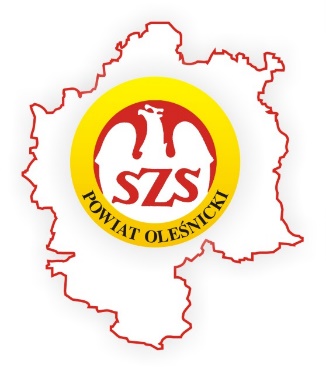 POWIATOWY SZKOLNY ZWIĄZEK SPORTOWYW OLEŚNICY56-400 OLEŚNICA, ul. Wojska Polskiego 56,             Konto bankowe: Nr 83 9584 0008 2001 0009 0825 0002
 Bank Spółdzielczy w Oleśnicy, ul Wrocławska 36NIP 911-17-52-251		REGON 932197604e-mail: pszs.olesnica@ wp.pl         www.pszs-olesnica.cba.pl